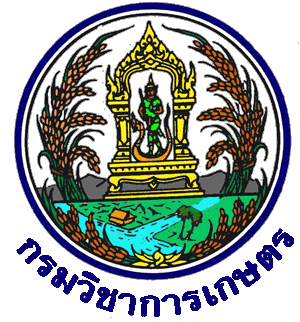 แบบคำขอใบรับรองแหล่งผลิตพืชอินทรีย์ การคัดบรรจุ และการแปรรูป (สำหรับแปลงเดียว/รายเดียว)                                สมัครใหม่              ต่ออายุ              เปลี่ยนแปลงพื้นที่/ ขอบข่าย       1.    ชื่อผู้ยื่นคำขอ (บุคคล/ กลุ่มบุคคล/ นิติบุคคล) ………………………………………………………………………….................................................		เลขที่บัตรประจำตัวประชาชน	2. 	ที่อยู่/ สำนักงาน ตั้งอยู่เลขที่………………………………………............ตรอก/ซอย	…………………............ถนน…………………………………............		หมู่ที่…………………............ตำบล/แขวง…………………............อำเภอ/เขต…………………............จังหวัด………………………..………………………..…..รหัสไปรษณีย์……………………..……โทรศัพท์……………………….....................................โทรสาร………………………………………………….….…............            โทรศัพท์เคลื่อนที่…………………...............................E-mail……………………………………….…………………………………………………….............	3. 	สถานที่ผลิต/ สถานประกอบการ ตั้งอยู่เลขที่ …………………............ตรอก/ซอย…………………............ถนน……………………….………............
            หมู่ที่…………………............ตำบล/แขวง………………….............อำเภอ/เขต……………….......................จังหวัด…………........…………….……............		รหัสไปรษณีย์………………..….……โทรศัพท์…………………………………..…….......โทรสาร……………………………………………………….…............            โทรศัพท์เคลื่อนที่…………………...............................E-mail…………………………………...……………………………………………………….............            หมายเหตุ  ถ้ามีสถานที่ผลิต มากกว่า 1 แห่ง กรุณาแนบรายละเอียดสถานที่ตั้งเพิ่มเติม	4. 	ขอบข่ายที่ขอการรับรอง 	    แหล่งผลิตพืช 	                     การคัดบรรจุ 	                         การแปรรูป 	(ให้ระบุชนิดพืช/ ผลิตผล/ผลิตภัณฑ์) …………………………………………………………………………………………………………………………..................     	……………………………………………………………………………………………………………………………………………………………………………………………………..…   	5.    จำนวนพนักงาน/ แรงงาน/ คนงาน.…….…………คน วันและเวลาทำงาน …………………………………………………..……………………..………		จำนวนกะ…………..…………………………กะที่ 1 ตั้งแต่…………………….……………..……ถึง……………………………………………		กะที่ 2 ตั้งแต่…………………………ถึง……………………………กะที่ 3 ตั้งแต่…………………ถึง………………………………………...…       6.	มีความประสงค์ขอใช้เครื่องหมายรับรองระบบงานของหน่วยรับรองระบบงาน              ขอใช้ 		 ไม่ขอใช้ 7.	ข้าพเจ้ามีความประสงค์ขอให้ออกใบรับรองเป็นภาษาไทย 	        อังกฤษ 	         ทั้งไทยและอังกฤษ (ในกรณีขอใบรับรองเป็นภาษาอังกฤษ ให้ระบุชื่อผู้ยื่นคำขอ และที่อยู่เป็นภาษาอังกฤษด้วย)Name……………………………………………………………………………………..Address…………………………………………………………………………………………………………………………………………………………………………………………………………………………… 		……………………………………………………………………………………………………………………….…………………………………………	พร้อมคำขอนี้ได้แนบหลักฐานและเอกสารต่าง ๆ เพื่อประกอบการพิจารณาดังต่อไปนี้7.1  กรณีขอการรับรองแหล่งผลิตพืชอินทรีย์    แบบสอบถามข้อมูลด้านการจัดการแหล่งผลิตพืชอินทรีย์   สำเนาบัตรประชาชน หรือหนังสือรับรองการจดทะเบียนนิติบุคคล/หนังสือจดทะเบียนการค้าที่มีอายุไม่เกิน 6 เดือน   สำเนาใบรับรองฯ กรณีขอต่ออายุ7.2  กรณีขอการรับรองการคัดบรรจุหรือการแปรรูปพืชอินทรีย์    แบบสอบถามข้อมูลด้านการจัดการ การคัดบรรจุและการแปรรูปพืชอินทรีย์    สำเนาบัตรประชาชน หรือหนังสือรับรองการจดทะเบียนนิติบุคคล/หนังสือจดทะเบียนการค้าที่มีอายุไม่เกิน 6 เดือน    สำเนาใบอนุญาตประกอบกิจการ   ผังโครงสร้างองค์กร   แผนผังโรงงานและผังกระบวนการผลิต   สำเนาใบรับรองฯ กรณีขอต่ออายุ หมายเหตุ  กรณีขอการรับรองทั้งแหล่งผลิตพืชอินทรีย์และการคัดบรรจุหรือการแปรรูปพืชอินทรีย์ ให้ยื่นเอกสาร ตามข้อ 7.1 และ 7.2 ทั้งหมด 	8. บุคคลที่สามารถติดต่อได้   1)	ชื่อ …………………………………………………………………………ตำแหน่ง…………………………………………………      โทรศัพท์…………………………………………………………..………โทรสาร…………………………………………..………      โทรศัพท์เคลื่อนที่……………………………………………………… E-mail……………………………………………..       9. ข้าพเจ้าขอให้คำรับรอง/ สัญญาว่า สถานที่ผลิต/ประกอบการ อยู่ในพื้นที่ที่ได้รับสิทธิ์ครอบครองตามกฎหมายของข้าพเจ้า หรือได้รับสิทธิ์ครอบครองจากเจ้าของ         พื้นที่ จะปฏิบัติตามหลักเกณฑ์และเงื่อนไขต่าง ๆ ที่กรมวิชาการเกษตร กำหนดและที่จะมีการกำหนดและ/หรือแก้ไขเพิ่มเติม     ในภายหน้าด้วย ยินยอมให้หน่วยรับรองระบบงานหรือหน่วยรับรองระบบงานระดับสากลที่เกี่ยวข้องกับการรับรองดำเนินการสังเกตการณ์       การตรวจประเมินของกลุ่มผู้ตรวจประเมินของกรมวิชาการเกษตร ณ สถานประกอบการของข้าพเจ้าตามที่ได้รับการร้องขอ ยินยอมให้เปิดเผย ชื่อ ที่อยู่ และแหล่งผลิต ที่สามารถติดต่อได้ 10. ข้าพเจ้าขอรับรองว่าหลักฐานและเอกสารต่าง ๆ ที่จัดส่งให้กรมวิชาการเกษตร เป็นความจริงและเป็นปัจจุบัน ลงชื่อ ..…………………....….…………….  ผู้มีอำนาจลงนาม 		         		      ( …………………......……………. )				        .............../.................../...............			หมายเหตุ กรณีลงนามโดยผู้รับมอบอำนาจ กรุณาแนบหนังสือมอบอำนาจพร้อมติดอากรแสตมป์	1.  สำหรับเจ้าหน้าที่	      เอกสารประกอบคำขอ   ครบถ้วน 	  ต้องการเอกสารเพิ่มเติม.........................................................................….........   หมายเหตุ  ได้แจ้งให้ผู้ยื่นคำขอหรือผู้แทนรับทราบแล้ว ซึ่งผู้ยื่นคำขอจะจัดส่งเอกสารดังกล่าวให้กรมวิชาการเกษตร                   ภายใน.......................................ลงชื่อ.................................…………............. ผู้ตรวจสอบคำขอ                         	             (.......…….......…….................................)                                         	               ....…......../…................./.…….............         2.  สำหรับผู้ยื่นคำขอ :     ได้รับเอกสารหลักเกณฑ์และเงื่อนไขที่เกี่ยวข้องกับการรับรองและการตรวจประเมิน เรียบร้อยลงชื่อ.................................…………............. ผู้ยื่นคำขอ / ผู้แทน                         	             (.......…….......…….................................)                                         	           ..................../........................./.....................